UOS Students’ Union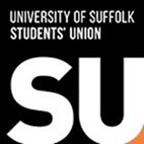 Students with Disabilities Officer reportOfficer name and role: Helen Savory Students with Disabilities OfficerHow to get in touch: su.swdofficer@uos.ac.ukWhat has been worked over the past term?There have been talks regarding the parking situation for students, especially students with disabilities. This is ongoing.There has been issues regarding reasonable adjustments not being fulfilled within exams. The necessary course leaders are aware and are ensuring that the adjustments are made in the future. I have attended meetings with other SU members regarding issues such as note taking. This was because the notes being provided were not appropriate from the lectures or the notes were never done. This has since been resolved and there hasn’t been an issue since. What will be worked on next term?Next term I am hoping to have a further update regarding car parking and accessibility of the university for students. This will be done by communicating with the relevant people and making a plan going forward. 